Консультация для родителейПожарно-профилактическая работа с детьми.Основы воспитания детей закладываются в дошкольном возрасте.На первом же этапе детского любопытства немедленно возникает необходимость пресечь любые шалости и игры с огнём. И здесь, к сожалению, одних словесных разъяснений оказывается всегда недостаточно. После того, как ребёнок проявил первый интерес к огню, становится уже жизненно-необходимым провести профилактическое ознакомление его с грозящей опасностью. Так, например, поднеся в своей руке руку ребёнка к горячему пламени, можно своевременно сформировать первые впечатления ребёнка об опасности огня, заставить его осознать реальную необходимость быть осторожным в обращении с любым проявлением огня. Детские впечатления останутся с человеком на всю жизнь, помогая ему адекватно оценивать опасность огня.В возрасте от трёх до шести лет дети часто в своих играх повторяют поступки и действия взрослых, отображают их поведение и труд. На данном этапе развития ребёнка, кроме мер воспитательного характера, требуется ещё и установление надёжного режима недоступности состороны ребёнка ко всем пожароопасным веществам, электроприборам и предметам.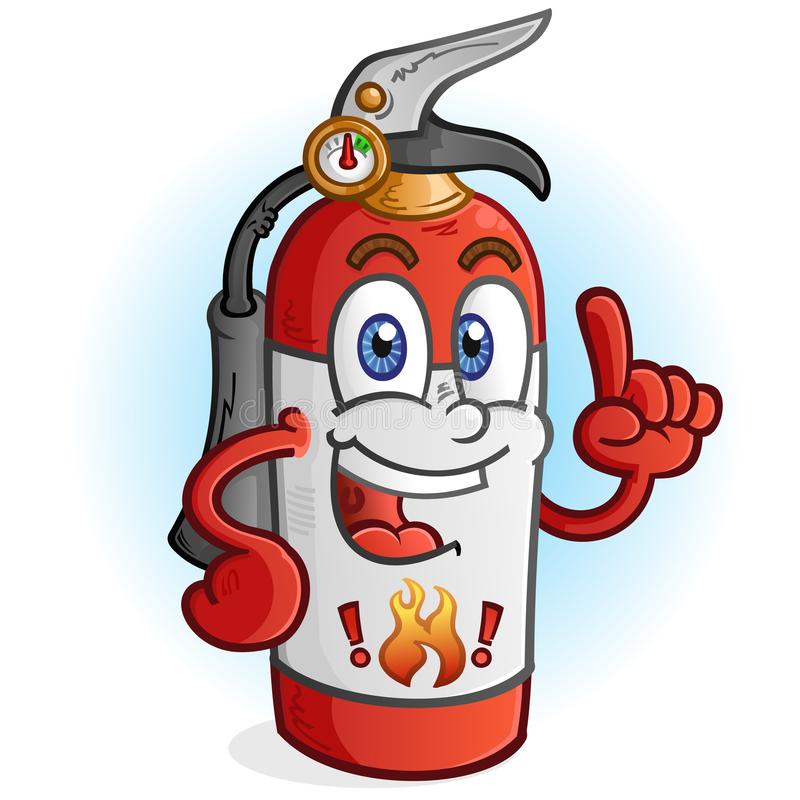 Пока ребёнок не подрастёт: горючие жидкости, спички, свечи, зажигалки, утюги, электроплитки, обогреватели и т.п. – следует убирать в такие места, откуда он не сможет их достать. Причём прятать это нужно так, чтобы у ребёнка не возникло подозрение, что названные предметы умышленно скрываются от него, иначе любопытство может взять верх над запретом.Особо следует обратить внимание родителей на недопустимость учить детей считать с помощью спичек и (или) выкладывать с ними различные фигурки из отдельных спичек. Во всём этом таится большое зло: дети привыкают к спичкам, просят их, специально ищут, а найдя, устраивают игры, опасные для их жизни.Чем старше становится ребёнок, тем шире круг вопросов, интересующих его, тем разнообразнее игры, тем самостоятельнее он в своих действиях. Стремление к самостоятельности особенно проявляется в то время, когда дети остаются одни. Причём «одни» они могут оставаться даже при видимом присутствии взрослых.К семи годам ребёнок уверенно овладевает умением пользоваться самыми различными предметами. Не случайно в этом возрасте ребёнок, на предложение взрослых помочь ему что-либо сделать, часто отвечает: «Я сам». Теперь уже не следует полностью отстранять детей от спичек. Учитывая естественную тягу детей к огню, следует обучить их правильно и безопасно пользоваться спичками, бенгальскими огнями, свечами, бытовыми электротехническими приборами. В противном случае простыми запретами и угрозами родители могут добиться только обратного эффекта, поскольку они возбуждают любопытство, повышают стремление к сопротивлению и, тем самым, подстрекают к самостоятельным действиям.После безоговорочных запретов дети начинают играть с пожароопасными предметами в потайных местах. Тут-то и открывается широкий простор для детских поджогов.Предупреждая использование в играх огнеопасных предметов, важно в то же время приучать ребёнка ничего не брать без разрешения, даже если это лежит на виду, не заперто и не закрыто. При этом совершенно необходимо периодически проверять и контролировать содержание детских карманов и мест потайных «секретов».